Ações e posturas no local de trabalhoEsta sequência deve ser construída localmente. Para isso, existem 2 possibilidades à sua disposição: existe uma formação local (ou da divisão) que cumpre estes objetivos. Neste caso, pode ser utilizada em vez deste módulo.se não for este o caso, deve construir a sua própria formação de acordo com a sugestão abaixo.Este documento contém sugestões de conteúdos e atividades pedagógicas que permitem atingir os objetivos deste módulo.Duração prevista:1:30 a 2:00Recomendações de modalidades pedagógicas:Depois de uma introdução aos riscos associados às Ações e posturas e das suas consequências no corpo humano (em particular no dorso-lombar), os participantes são convidados a praticar algumas ações elementares que permitem evitar os perigos e identificar o material específico disponível para as cargas mais pesadas. Módulos pré-requisitos da sequênciaO E-learning regra de ouro n° 3 (Ações e Posturas e ferramentas)Preparação da sequênciaAntes do início do módulo, recomendamos que:se assegure de que a formação prática no final deste módulo está pronta. (exercícios definidos, cargas fictícias disponíveis).Sugestão de desenvolvimento da sequênciaLegenda das instruções para o formador:Comentários para o formadorElementos chave de conteúdoTipo de atividade«Questão a colocar» / enunciado de instruçãoObjetivos:No fim da sequência, os participantes:Conhecem os riscos associados às «ações e posturas» inerentes ao seu postoSabem se precaver.São capazes de identificar uma situação de manipulação de carga que precisa da utilização de equipamento específico e de ser utilizado se for necessário.Elementos ChaveSuporte/atividadesOs riscos associados às «ações e posturas» são essencialmente riscos músculo-esqueléticos (cansaço dorso-lombar, a longo prazo).Powerpoint de introdução (se necessário)Para se proteger destes riscos, é preciso adotar uma postura apropriada à atividade em curso ou utilizar uma ferramenta apropriada.Powerpoint de introdução (se necessário)Objetivo da formação local.No final da formação, os estagiários são capazes: De compreender os riscos dorso-lombar e a sua prevenção, De aplicar as técnicas de ações e posturas de trabalho adaptadas para diminuir a frequência dos acidentes, atenuar o cansaço e melhorar a competência profissionalDe identificar uma situação de manuseamento de carga que precisa da utilização de equipamento específico e de ser utilizado se for necessário. Formação localFase/TimingFormadorSugestão de conteúdo do módulo1. Introdução5’	5’ Receção dos participantes e apresentação dos objetivos do módulo. Comecemos por lembrar, todos conhecem a regra de ouro nº 3 Ações e posturas e ferramenta, porque seguiram o E-learning. Comecemos por uma recapitulação. Todos conhecem a regra de ouro nº 3 Ações e posturas e ferramenta, porque seguiram o E-learning. Neste módulo, iremos um pouco mais longe em relação a ações e posturas.Pergunte: Quem é que nos pode dizer quais são os principais riscos em matéria de ações e posturas?As imagens estão disponíveis no ficheiro «Ressources.pptx »No fim deste módulo:Conhecem os principais riscos associados ao manuseamento ocasional de cargas (escritórios, prateleiras em estações de serviço),Conhecem as regras básicas da manipulação de cargas,Serão capazes de identificar uma situação de manuseamento de carga que exige a utilização de equipamento específico e de o utilizar se for o caso.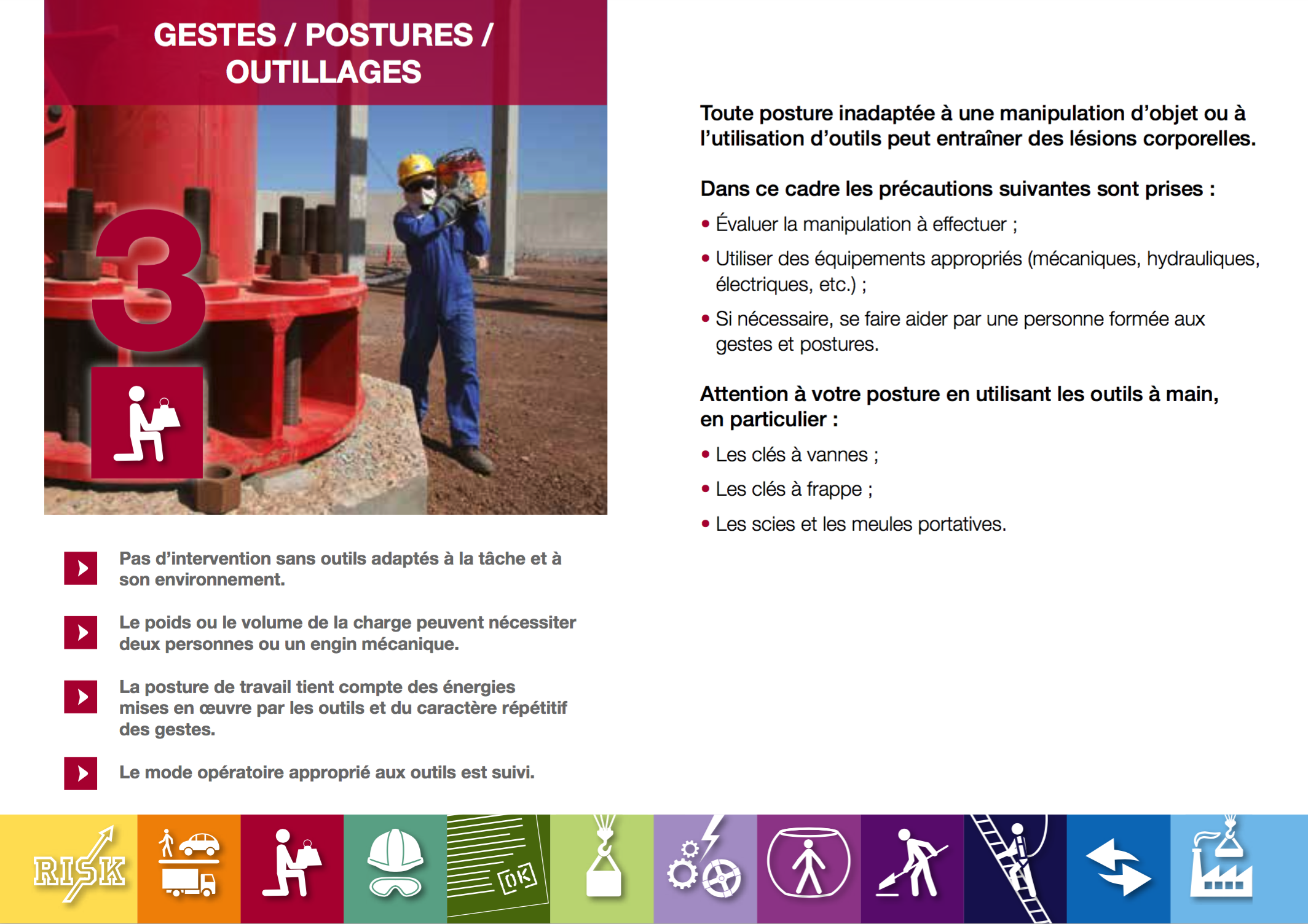 2. Ações e posturas: Proteja as suas costas.5’	10’Os riscos Ações e posturasAtravés dos elementos de conteúdo em anexo, criar um ou dois diapositivos para explicar os riscos dorso-lombares.Ações e posturas: Proteja as suas costasDe entre os males das nossas atividades, a dor de costas é a mais frequente.Se a dor de costas varia muito consoante cada pessoa, a dor lombar é sem dúvida a vencedora, que afeta as vértebras na parte inferior das costas, no total de 58% das lesões na área lombar.Estes riscos, que afetam os sistemas normalmente chamados de «músculo-esqueléticos», podem provocar dores bruscas mas também lesões a longo prazo.Para prevenir estes riscos, deve adotar posturas adequadas às suas atividades.Existe ainda um melhor meio para eliminar o risco: utilizar uma ferramenta mecânica, quando possível!Cada ação e postura pode apresentar riscos mais ou menos evidentes. As posturas limitadoras são mais fáceis de observar e analisar. Este tipo de posturas constitui muitos riscos para as costas! Por exemplo, manter uma carga longe do corpo resulta numa postura dolorosa, mesmo se a carga for relativamente leve. 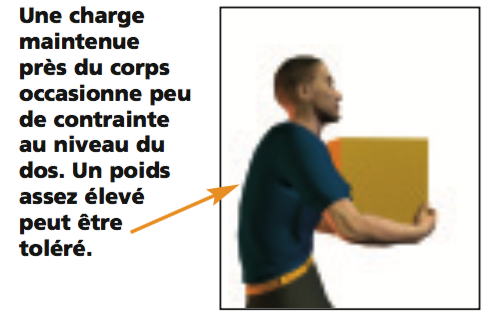 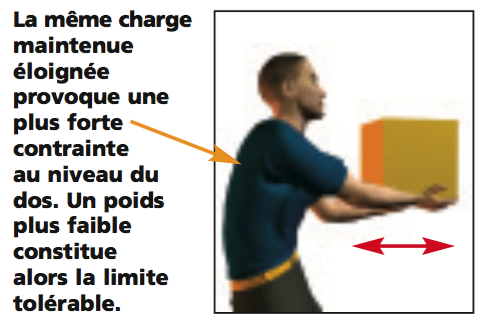 Antes de praticar uma ação, é necessário avaliar o esforço necessário para a cumprir. Seja para levantamento, deslocação ou transporte de uma carga, o objetivo é avaliar os esforços para que estes se tornem aceitáveis para as costas.Exemplo: Quanto mais baixa estiver a carga a segurar, mais o limite de peso diminui: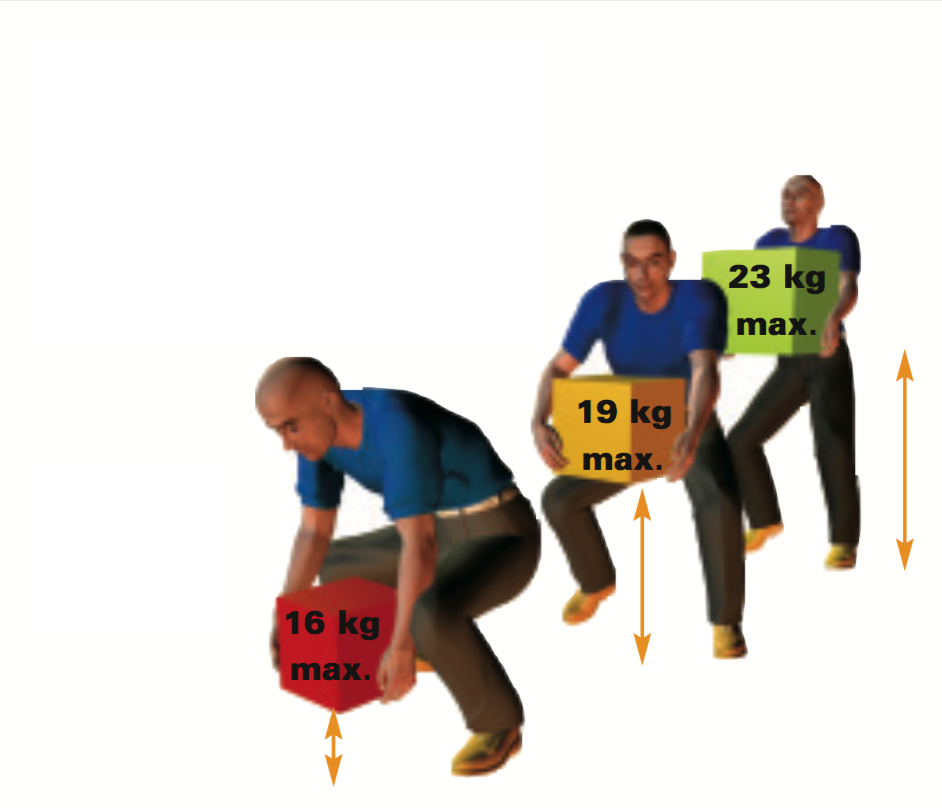 É igualmente necessário ter em conta os trabalhos árduos quando a acessibilidade ao posto de trabalho é reduzida: Exemplo: fazer um levantamento de flange em posição curva e agachada. Nos nossos sítios, a maioria dos trabalhos é feita pelos nossos contratantes (Manutenção e trabalhos) e deve certificar-se que as condições para efetuar estes trabalhos respeitam a regra de ouro nº 3. 3. Exercícios ações e posturas10’	20’Exercício correto/incorretoUtilize os desenhos, para criar um exercício: boa postura: má postura.Pode acrescentar exemplos a este exercício.Pergunte: «Para cada situação, digam se a postura é ou não correta e porquê?»Diapositivo no « Ressources.pptx » (com as respostas que aparecem ao clicar)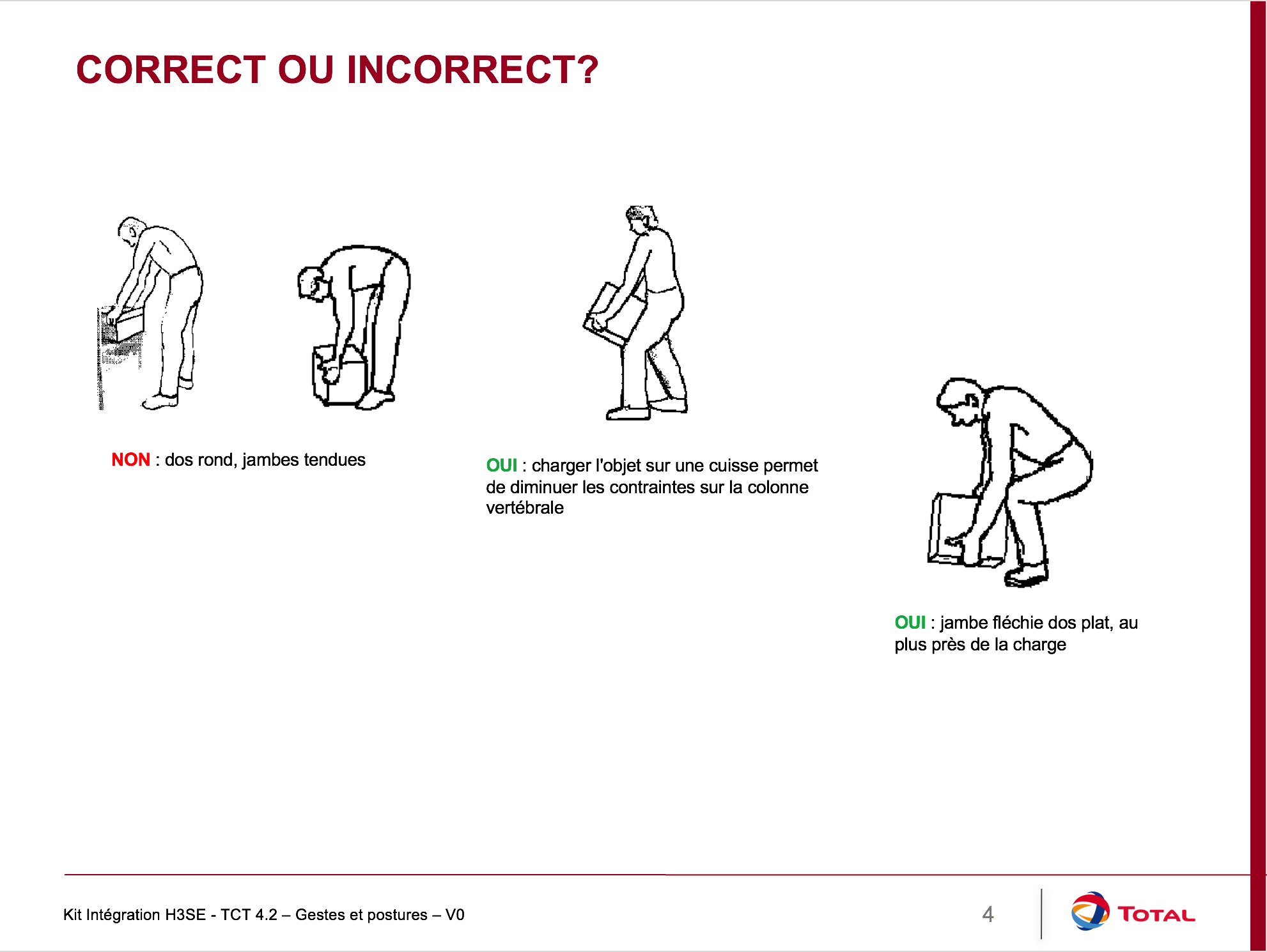 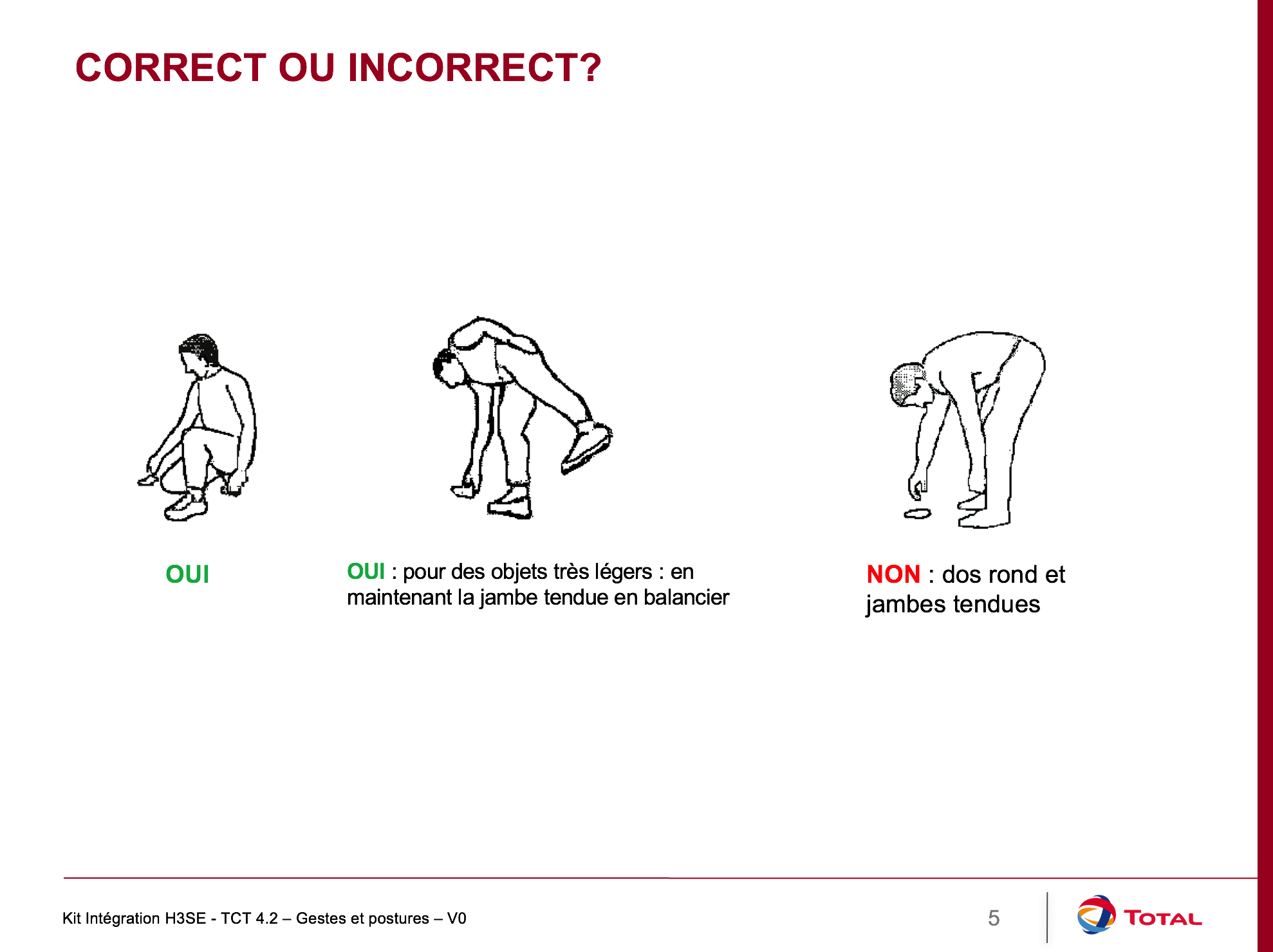 4. A posição no local de trabalho5’	25’A posição no local de trabalho informáticoFalemos agora da vossa posição no local de trabalho.Uma má posição prolongada em frente a um ecrã pode ser nefasta para as suas costas, mas não só (olhos, pulsos, ombros, etc.)Para uma posição ideal no escritório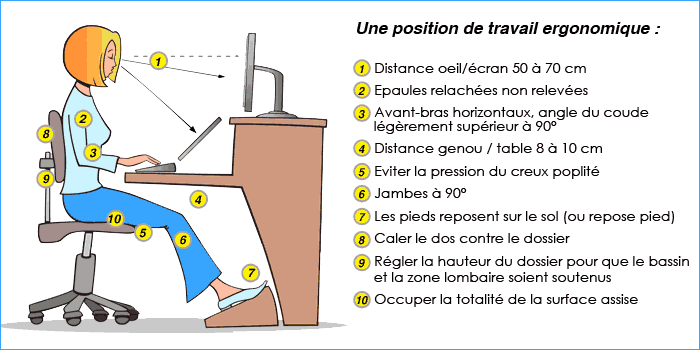 Pôr em práticaDa 1:00 à 1:30Fim: 1:30 às 2:00Organize uma formação prática para manusear cargas fictícias para cada um dos participantes aplicando ações de base para se precaver dos riscos.Exercício: Mostre exemplos locais de cargas que precisam do emprego de material específico e faça com que identifiquem o material necessário para uma carga dada.Em conclusão: Relembrar que os riscos músculo-esqueléticos não são inofensivos, que podem conduzir a lesões graves e prejudiciais a longo prazo.